Publicado en Madrid el 12/02/2021 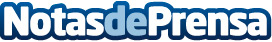 Europcar Mobility Group se moviliza por el empleo de las personas con discapacidad 2020, la contratación de personas con discapacidad se desplomó un 26%, tratándose de uno de los segmentos de la población más expuestos a la exclusión social y/o pobreza que, según Oxfam Intermón, podría extenderse a más de un millón de personas debido a la crisis de la COVID-19Datos de contacto:Belen Gomez650822818Nota de prensa publicada en: https://www.notasdeprensa.es/europcar-mobility-group-se-moviliza-por-el Categorias: Sociedad Solidaridad y cooperación Recursos humanos http://www.notasdeprensa.es